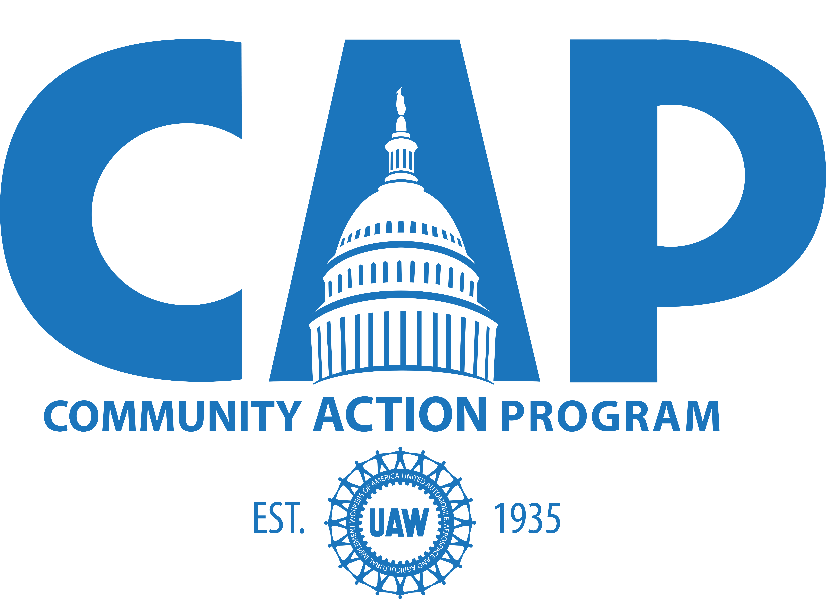 2018 UAW National CAP ConferenceWashington, DCFebruary 4-7Table of ContentsAttendance to the 2018 National CAP Conference will include delegates, distinguished guests of the Officers and Regional Directors, and spouses/companions of delegates.  All distinguished guests must be approved by the respective Officer, Regional Director and the President of the International Union.  Registration for the 2018 National CAP Conference will take place online.  Payment for registration fees will be submitted through the mail to the National CAP Department.  After December 15 there will be no refunds given for cancelled registrations.  Local unions or CAP Councils may replace delegates until January 5, 2018.  All delegates must be approved by their Regional Director. LOCAL UNIONS AND CAP COUNCILS MAY NOT SEND ANOTHER MEMBER OF THEIR LOCAL UNION OR CAP COUNCIL AS A SPOUSE/COMPANION TO AVOID THE $300 DELEGATE REGISTRATION FEE.DELEGATE AND DISTINGUISHED GUEST REGISTRATION FEEThe registration fee for each delegate and distinguished guest is $300.  SPOUSE/COMPANION REGISTRATION FEEThe registration fee for each spouse or companion is $125.  Please make checks payable to:  International Union, UAW 	Mail to:	UAW National CAP	8000 E. Jefferson Ave.	Detroit, MI 48214We strongly encourage members to register before December 15, 2017 (although participants can continue registering until the start of the conference, subject to approval of the Regional Director). As always, rooms are limited and available on a first-come, first-served basis.  After December 15, there will be no refunds given for cancelled registrations.  Local unions or CAP Councils, however, may replace delegates (pending approval from the Regional Director) until January 26, 2018.  An online credential application must be filled out for each delegate, spouse/companion and distinguished guest attending the conference. All applications for credentials will be filled out online (everything is case sensitive) at:https://cap.uaw.orgUsername: CAP2018Password:  UAWCAPApplications can be filled out by the applicants, officers or staff of the local union or CAP Council.If a delegate or local is unable to register online, please call 313-926-5531.ONLINE REGISTRATIONAll delegates, distinguished guests and spouses/companions must register their own rooms via the link provided by the Marriott Wardman Park Hotel (available on https://cap.uaw.org) or by calling 202-328-2000.  All hotel reservations and cancellations are the responsibility of the respective conference delegate.  Reservations are made on a first-come, first-serve basis.  The UAW-negotiated rate is $199 per night plus applicable taxes and fees.  Hotel check-in time is 4 p.m.; check-out is 12 p.m.TRANSPORTATIONConference attendees are responsible for making their own travel arrangements, and the cost of the airline reservation is the responsibility of the local union or CAP Council.  Arrangements can be made through TSI (Travel Solutions International) by e-mail at uaw@tsiusa.com or by telephone 866-397-0667. Identify yourself as an attendee at the National CAP Conference in Washington, DC. Local unions may also use the online reservations process.  To enroll your local union in this process, go to www.coordinatedtravel.com. We have discounted rates for travel from the airports to the hotel via Super Shuttle (http://www.supershuttle.com/).GROUP: UAW CAP Conference
HOTEL: Marriott Wardman Park (Washington, DC)
DISCOUNT CODE: WPHNQ
DISCOUNT VALID DATES: February 1-10, 2018All UAW locals and CAP Councils will be able to sell their merchandise during the 2018 National CAP Conference.  They will be allowed one eight-foot table for sales.The application to have a V-CAP sales booth is attached as an addendum.  Locals or CAP Councils must complete the form and submit it to their Regional Director for approval.  Once approved, the Region will forward the form to the National CAP Department. FINANCIAL ARRANGEMENTSLost time, transportation, hotel costs and the $300 delegate registration fee will be paid by participating Local Unions, CAP Councils, outside organizations and, where appropriate, from retiree regional funds.  Four meals will be provided and should be deducted from any per diems:  Sunday dinner, Monday lunch, Tuesday breakfast and Tuesday dinner.The sponsors of distinguished guests will be responsible for the $300 registration fee, unless passed on to the distinguished guest.Adherence to these financial guidelines will expedite the registration process at the conference and in some cases, prevent issues at the CAP Conference registration desk.We encourage you to contact your legislators and invite them to attend a reception on Tuesday, February 6.  The purpose of this event is for our delegates to share an evening with their congressional leadership.  Therefore, if a Congressperson cannot attend, it is not necessary for them to send aides or staff for representation.rc/opeiu494SchedulePage 2EligibilityPage 3Registration FeesPage 3Registration DeadlinesPage 3Online Registration and CredentialsPage 4Hotel Reservation InformationPage 4Airline Reservation InformationPage 5V-CAP Sales BoothPage 5Expense GuidelinesPage 6Tuesday ReceptionPage 6V-CAP Sales Booth Application FormPage 7LocationLocationDateArrival and RegistrationMarriott Wardman Park2660 Woodley Road, NWWashington, DC  20008(202) 328-2000Marriott Wardman Park2660 Woodley Road, NWWashington, DC  20008(202) 328-2000Sunday, February 4throughWednesday, February 7Saturday & SundayFebruary 3 & 4Tentative ScheduleTentative ScheduleTentative ScheduleTentative ScheduleSaturdayFebruary 3Early Registration1:00 – 5:00 p.m.Early Registration1:00 – 5:00 p.m.Early Registration1:00 – 5:00 p.m.SundayFebruary 4Registration9:00 a.m. - 4:00 p.m.Opening Plenary Session4:30 p.m.(Ballroom doors open at 4:00 p.m.)Registration9:00 a.m. - 4:00 p.m.Opening Plenary Session4:30 p.m.(Ballroom doors open at 4:00 p.m.)Registration9:00 a.m. - 4:00 p.m.Opening Plenary Session4:30 p.m.(Ballroom doors open at 4:00 p.m.)MondayFebruary 5Plenary & Workshop/sPlenary & Workshop/sPlenary & Workshop/sTuesdayFebruary 6Regional BreakfastsLobby on the HillReceptionRegional BreakfastsLobby on the HillReceptionRegional BreakfastsLobby on the HillReceptionWednesdayFebruary 7Closing Plenary SessionNote:  please arrange travel for after 2 p.m. Closing Plenary SessionNote:  please arrange travel for after 2 p.m. Closing Plenary SessionNote:  please arrange travel for after 2 p.m. 